New Jersey Department of Human Services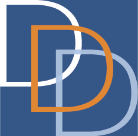 Division of Developmental DisabilitiesSupported Employment Funding Request		Used to request the Supported Employment budget component to be added for Community Based Supports, Individual Supports or Supported Employment services to assist the individual to keep or find a job.Identifying InformationIdentifying InformationIdentifying InformationIndividual’s Name: DDD ID#: Program Enrollment: Individual’s Name: DDD ID#: Program Enrollment: NJCAT Score: , , Tier: Assessment Date: Date of this request: Date of this request: End date of the current ISP: Support Coordination Agency Name: Support Coordination Agency Name: Support Coordination Agency Name: Support Coordinator (SC) Name: Support Coordinator (SC) Name: Support Coordinator (SC) Name: Phone Number: Email Address: Email Address: Support Coordinator Supervisor (SCS) Name: Support Coordinator Supervisor (SCS) Name: Support Coordinator Supervisor (SCS) Name: Phone Number: Email Address: Email Address: Background Background Please state the current ISP employment outcome under which Supported Employment is entered:Please state the current ISP employment outcome under which Supported Employment is entered:Has additional funding for employment services been approved previously?Yes    NoIf Yes, what is the date of the previous request: If Yes, what is the date of the previous request: Have other ways to receive employment services, such as through the Division of Vocational Rehabilitation Services (DVRS), been explored with the Individual?Please explain: Yes    NoIs the Employment Determination Form – (F3) uploaded in iRecord?Yes    NoIf Yes, what was the outcome of the vocational rehabilitation agency review? If No, please explain why not:If Yes, what was the outcome of the vocational rehabilitation agency review? If No, please explain why not:Has the provider completed any vocational assessments? (For example: trial work Yes    Noexperience, job sampling, situational assessments, etc.)  If Yes, ensure copies are uploaded in iRecord.experience, job sampling, situational assessments, etc.)  If Yes, ensure copies are uploaded in iRecord.If Yes, what is the date of the assessment?   Who completed it? If Yes, what is the date of the assessment?   Who completed it? Does the ISP contain services not utilized or not needed, which could be stopped to create room in the budget for employment services?Please explain: Yes    NoComplete the following for each service the individual currently receives:(To add additional rows, click on the last row and click the Plus Sign: +)Complete the following for each service the individual currently receives:(To add additional rows, click on the last row and click the Plus Sign: +)Complete the following for each service the individual currently receives:(To add additional rows, click on the last row and click the Plus Sign: +)Complete the following for each service the individual currently receives:(To add additional rows, click on the last row and click the Plus Sign: +)Complete the following for each service the individual currently receives:(To add additional rows, click on the last row and click the Plus Sign: +)Service TypeProvider NameFrequency/DurationFunding SourceCost to BudgetThe individual is currently (choose one): Seeking Employment Competitively Employed, without DVRS assistance Competitively Employed, DVRS has recommendedDDD-funded Long Term Follow Along (LTFA) servicesEmployment Information   (If the individual is seeking employment, skip to the next section)Employment Information   (If the individual is seeking employment, skip to the next section)Employment Information   (If the individual is seeking employment, skip to the next section)Name of Employer: Name of Employer: Name of Employer: Name of Contact Person: Name of Contact Person: Name of Contact Person: Phone: Email: Email: Start Date with Current Employer: Start Date in Current Position: Hours Scheduled per Week: Hourly Wage: Hours Scheduled per Week: Hourly Wage: Current Position Title and Responsibilities: Current Position Title and Responsibilities: Current Position Title and Responsibilities: Does the position reflect the individual’s interests/abilities/preferences stated in the PCPT?Does the position reflect the individual’s interests/abilities/preferences stated in the PCPT?Yes    NoPlease explain: Please explain: Please explain: Name of Service Provider: Name of Service Provider: Name of Service Provider: Name of Job Coach/Employment Specialist: Name of Job Coach/Employment Specialist: Name of Job Coach/Employment Specialist: Phone: Email: Email: What has been done to reduce the assistance needed from a job coach or staff member, for the individual to perform their job successfully? What has been done to reduce the assistance needed from a job coach or staff member, for the individual to perform their job successfully? What has been done to reduce the assistance needed from a job coach or staff member, for the individual to perform their job successfully? Request Information      (Use the checkboxes to indicate service(s) being requested and complete the table below)Request Information      (Use the checkboxes to indicate service(s) being requested and complete the table below)Request Information      (Use the checkboxes to indicate service(s) being requested and complete the table below)Request Information      (Use the checkboxes to indicate service(s) being requested and complete the table below)Request Information      (Use the checkboxes to indicate service(s) being requested and complete the table below)Request Information      (Use the checkboxes to indicate service(s) being requested and complete the table below)Service TypeService TypeService Start andEnd DatesRate perUnit# of Weekly UnitsTotal Costof ServiceSupported EmploymentCommunity Based SupportsIndividual SupportsOther (Name the Service):Total Cost of Request:Total Cost of Request:Total Cost of Request:Explain how additional funding would be used to assist the individual to keep or find a job:Explain how the Service Provider plans to fade supports:Required Documentation, IF Employed          (Ensure these documents are uploaded in iRecord. If unable to obtain from the provider, document efforts in iRecord and contact DDD.EmploymentHelpdesk@dhs.nj.gov as needed.) Intervention Plan Service Logs or Pre-Employment Service Logs, from the start of the current plan term Day Habilitation Activities Log (if applicable), from the start of the current plan termThis form is completed by:This form is completed by:Name and Title: Date: Additional comments if needed: Additional comments if needed: To be completed by DDDTo be completed by DDDReviewed by: Title: Approved    Denied    Date: Amount Approved: Additional comments if needed (Copy and paste additional comments in iRecord case notes):Additional comments if needed (Copy and paste additional comments in iRecord case notes):Instructions: Upload the completed form and supporting documentation in iRecord and email the DDD.EmploymentHelpdesk@dhs.nj.gov to request a review. Use subject line: “(DDD ID#), Supported Employment Funding Request.”Notes: Please submit this request at least 8 weeks prior to needing Supported Employment funding to allow time for Division review. A shorter timeframe may cause a delay in processing.Approval is not guaranteed. Be prepared to make alternate service arrangements.